2017 EL Student Success Stories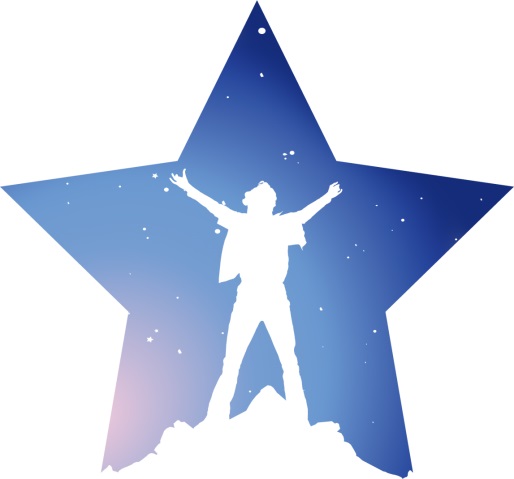 Every year at the OELAS conference, the Arizona Department of Education recognizes a group of students whose success in English language acquisition is noteworthy.  We invite you to nominate a student who deserves to be praised and whose story should be shared with others.  This is a wonderful opportunity to highlight the efforts of your students in their journey to English language proficiency.Winners of the award will be introduced on stage at a celebratory banquet December 6, 2017 at the 2017 OELAS Conference in Tucson.  Their stories will be shared with the conference attendees and Arizona Department of Education leadership.  The students are also given the opportunity to speak briefly.  Teachers, administrators, and parents are invited to be in attendance.  Students unable to attend in person are still eligible; alternate arrangements may be made.  The students’ stories may also be shared on the OELAS website.  Students selected as Honorable Mentions for the award will also be honored on our website.If you know of a student who deserves this honor, please complete and submit the application form by October 4, 2017.  Unfortunately, nominations received after that date cannot be considered.  Selections will be made and notifications sent by mid-November.  Please email the completed nomination form to Candis.Middlebrook@azed.gov or call 602-364-1801 for more information.Nomination FormStudent DetailsStudent Name: 		School:			District:			Grade:			SAIS ID:			Native Language:	Submitted by:		Phone:			Email:			Title:			School:			Please respond to the following questions/statements regarding your student.  Please limit your responses to 100 words or fewer.Language Acquisition:What languages does your nominee speak?  What language proficiency level did your student enter school with?  How long did your nominee take to progress to proficiency?How has your nominee’s experience in the 4 hour language development program aided their progress?Academics/Aspirations:Please describe your nominee’s academic successes.What are your nominee’s goals?  (Answer only for students in grades 7-12.)Character:What character traits best describe your nominee?  Why?Describe ways in which your nominee is actively involved in the school and/or community.Student’s Overall Success Story:Please limit to 250 words or fewer.